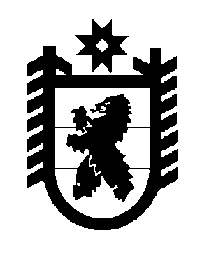 Российская Федерация Республика Карелия    ПРАВИТЕЛЬСТВО РЕСПУБЛИКИ КАРЕЛИЯПОСТАНОВЛЕНИЕот  24 марта 2015 года № 90-Пг. Петрозаводск О внесении изменений в Положение о Государственном 
комитете Республики Карелия по развитию 
информационно-коммуникационных технологийПравительство Республики Карелия п о с т а н о в л я е т:Внести в Положение о Государственном комитете Республики Карелия по развитию информационно-коммуникационных технологий, утвержденное постановлением Правительства Республики Карелия от 11 ноября 2010 года № 243-П «Об утверждении Положения о Государственном комитете Республики Карелия по развитию информационно-коммуникационных технологий» (Собрание законодательства Республики Карелия, 2010, № 11, ст. 1446; 2011, № 8, ст. 1210; № 9, ст. 1449; 2012, № 11, ст. 2027; 2013, № 2, ст. 250; № 5 ст. 809), следующие изменения:1) в пункте 1 после слов «функции в сфере» дополнить словом «связи,»;2) в пункте 9:подпункты 11, 12 изложить в следующей редакции:«11) согласовывает технические задания органов исполнительной власти Республики Карелия – заказчиков при определении условий государственного контракта для обеспечения нужд Республики Карелия на создание (приобретение) ведомственных информационных систем в части соответствия их стандартам разработки, требованиям в области защиты информации и обеспечения их межведомственного взаимодействия;12) осуществляет в установленном порядке взаимодействие с органом исполнительной власти Республики Карелия, уполномоченным на определение поставщиков (подрядчиков, исполнителей) для заказчиков;»;дополнить подпунктами 22.1-22.3 следующего содержания:«22.1) согласовывает режим работы объектов почтовой связи организаций федеральной почтовой связи на территории Республики Карелия;22.2) разрабатывает для федерального органа исполнительной власти, осуществляющего управление деятельностью в области почтовой связи, предложения о совершенствовании и развитии сети почтовой связи на территории Республики Карелия;22.3) разрабатывает предложения по содействию организациям связи, оказывающим универсальные услуги связи, в получении и (или) строительстве сооружений связи и помещений, предназначенных для оказания универсальных услуг связи;»;подпункты 29, 30 изложить в следующей редакции:«29) осуществляет функции главного администратора доходов бюджета, администратора доходов бюджета, главного распорядителя и получателя средств бюджета Республики Карелия;30) осуществляет закупки товаров, работ, услуг в порядке, предусмотренном законодательством Российской Федерации и иными нормативными правовыми актами о контрактной системе в сфере закупок товаров, работ, услуг для обеспечения нужд Республики Карелия;»;подпункт 39 изложить в следующей редакции:«39) участвует в организации и осуществлении мероприятий в установленных сферах деятельности по предупреждению терроризма и экстремизма, минимизации их последствий на территории Республики Карелия, в том числе координирует выполнение в подведомственных государственных унитарных предприятиях и государственных учреждениях требований к антитеррористической защищенности;»;в подпункте 44 слова «профессиональную переподготовку, повышение квалификации и стажировку» заменить словами «дополнительное профессиональное образование».            Глава Республики  Карелия                       			      	        А.П. Худилайнен